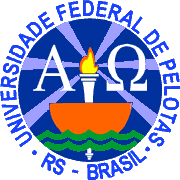 MINISTÉRIO DA EDUCAÇÃOUNIVERSIDADE FEDERAL DE PELOTASPRÓ-REITORIA DE GRADUAÇÃOCOORDENAÇÃO DE PROGRAMAS E PROJETOSPROGRAMA DE BOLSAS DE GRADUAÇÃOSELEÇÃO DE BOLSISTAS – MODALIDADE ADMINISTRATIVO-PEDAGÓGICARESULTADO VAGAS REMANESCENTES OUTUBRO DE 2013- Coordenação de Programas e Projetos (CPP)Não houve classificados- Núcleo de Acessibilidade e Inclusão (NAI)CLASSIFICADAS1ª Ana Paula Barcelos 2ª Maria Laura de Oliveira CoutoSUPLENTES1ª Angelina Monica Monteiro dos Santos 2ª Tavani Sousa de Paiva3ª Lucilene Ferreira Mendes4ª Mariara Prohl Garcia5º Jean Carlo Silva dos Santos6ª Juliana Moura da Silva7º Juan Sampaio Neitzke8ª Andressa Galvão Machado9º Thiago das Neves LopesA PRG RESERVA-SE AO DIREITO DE REALOCAR OS/AS SUPLENTES EM OUTROS SETORES PRÓPRIOS, DESDE QUE COM A ANUÊNCIA DO/A CANDIDATO/A.